         Charnwood-Dunlop School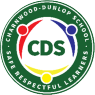                 5/6 Term 1 Week 10 Home LearningThis term, 5/6 have been learning about Natural Disasters, Communities and States of Matter during Inquiry.  In the timetable below there are tasks related to this along with literacy and math lessons to revise and extend on concepts learnt at school. Navigating the timetable: We recommend that as a family you set your own PBL (positive behaviours for learning) expectations for your child’s home learning. This will assist you to avoid misunderstandings and to set expectations and routines. We have included below some PBL expectations that you may wish to use with your child throughout the week. Please remember to keep the activities short (less than 30 minutes). If it is becoming stressful, then stop, take a break and come back to the task when everyone is feeling refreshed.The timetable is a suggested schedule only.  This can be adapted to meet the needs of your family, however some lessons may not be available until the set day.  There is no expectation that your child has to complete all activities throughout the week. The more your child participates the more they will get out of online learning. Try to balance academic tasks and life skills.Your mental and physical wellbeing are just as important as your learning as we navigate these uncharted waters. The majority of the below tasks will be completed in google classroom.  If you can not access this, you will be able to access some of these tasks/worksheets from the Charnwood-Dunlop School website under home learning. If you have any questions about your child’s learning or want to provide us with updates please email your child’s teacher. Addition learning- 	Why do you love your brain? Art piece - 	Natural Disaster presentation-	Extra Hot writes- 	Continue with weekly Challenge We are SAFE whenWe wash our hands with soap frequentlyWe follow instructionsWe are RESPECTFUL whenWe use kind wordsWe put our things way We are a LEARNER whenWe try our bestWe ask questions to find out something newMondayTuesdayWednesdayThursdayFridayMorningHot ReadsHot ReadsHot ReadsHot ReadsEASTER HOLIDAYSMorningAudio bookPlease refer to google classroom for instructionsSpellingSuffix - fulPlease see activity in google classroom. Persuasive Writing Last week we explored what a persuasive text looks like.  Now we look at what kind of language features we use to support and make our arguments stronger.Audio bookPlease refer to google classroom for instructionsFeel free to do HOT WRITES throughout the holidays so that we can see how your holidays went.  You can upload photos, videos, recipes...! Hot Writes is your space to write about anything YOU want!MorningSpellingContractionsPlease see activity in google classroom. HealthWhat does the word safe mean to you?See Google ClassroomsSpellingSuffix - lessPlease see activity in google classroom. Persuasive - WritingLet’s see if we can identify the various language features we have looked at. Take a break!!!Take a break!!!Take a break!!!Take a break!!!Take a break!!!Take a break!!!MiddleDaily fitness and Brain Buster ChallengeTake a look into your weekly challenge book for this week's fitness challenges and brain buster. Don’t forget to upload a photo into the answer section of you doing fitness and make sure to put your challenge answers in to earn epraise points  and prizes! Daily fitness and Brain Buster ChallengeTake a look into your weekly challenge book for this week's fitness challenges and brain buster. Don’t forget to upload a photo into the answer section of you doing fitness and make sure to put your challenge answers in to earn epraise points  and prizes! Daily fitness and Brain Buster ChallengeTake a look into your weekly challenge book for this week's fitness challenges and brain buster. Don’t forget to upload a photo into the answer section of you doing fitness and make sure to put your challenge answers in to earn epraise points  and prizes! Daily fitness and Brain Buster ChallengeTake a look into your weekly challenge book for this week's fitness challenges and brain buster. Don’t forget to upload a photo into the answer section of you doing fitness and make sure to put your challenge answers in to earn epraise points  and prizes! Daily fitness and Brain Buster ChallengeTake a look into your weekly challenge book for this week's fitness challenges and brain buster. Don’t forget to upload a photo into the answer section of you doing fitness and make sure to put your challenge answers in to earn epraise points  and prizes! MiddleMathsMultiplesRefer to classroomReleaseSee activity from your release teacher in google classroomsMaths  FactorsRefer to classroomMathsPrime numbers and factor trees Refer to classroomTake a break!!!Take a break!!!Take a break!!!Take a break!!!Take a break!!!Take a break!!!AfternoonNatural DisastersContinue working on your presentationReleaseSee activity from your release teacher in google classroomsSEL / PBLSee activity from Mrs Middleton in google classroomsSciencePlaying with GasSee google classroomWhy do you love your brain? Have you started your artwork about why you love your brain? See google classroom for more details. (you may have to look at last weeks work)